PONEDJELJAK, 27.4.2020. 2. a razredSAT RAZREDNIKA, 29.4. Svjetski dan plesaSvjetski dan plesa slavi se od 1982. godine, dok se u Hrvatskoj svečano obilježava od 1999. godine. Hrvatski institut za pokret i ples obilježava ovaj dan od samog osnutka te je time bio među prvima u svijetu koji su prihvatili ovu UNESCO-ovu inicijativu.Osnovna ideja Svjetskog dana plesa je da se na taj dan podsjeti javnost na ovaj umjetnički oblik te uživa u njegovoj univerzalnosti koja prevladava sve političke, kulturne i etičke prepreke.https://view.genial.ly/5ea2204cd407580db9f07375/interactive-image-svjetski-dan-plesa-294?fbclid=IwAR2gLny_GtSdiOx36a7txkjJQUyUoFm6ok9oibESicVSAJ7jl8YmQkKXVPcNabroji neke svjetske plesove.Koji ti se ples najviše svidio?Voliš li plesati?Plesni izazov s Tik Toka postao je viralni Internet fenomen! Do sada smo na kanalu  vidjeli rasplesane časne sestre, policajce, vatrogasce pa čak i HGSS. Sada je red na vama! Pogledajte kratki plesni tutorial,  zaplešite sa svojim ukućanima i ako želite pošaljite video zapis na viber!      https://www.youtube.com/watch?v=r-8qeJMPyfQHRVATSKI JEZIK, Pismo iz Zelengrada, Nevenka Videk ( 2. dio )http://www.os-akovacica-zg.skole.hr/upload/os-akovacica-zg/multistatic/73/Pismo_iz_Zelengrada.pdf?fbclid=IwAR3wRx7uCd7edi1f75Q0koj81GF0aX9iRz3BUpT6PMsvhay7TWKELNy4So0U nastavnom listiću  je objašnjenje za današnji zadatak ( u prilogu maila ). MATEMATIKA, udžbenik str. 52. i 53.Ponovimo množenje i dijeljenje broja 4 uz ovaj video.https://www.youtube.com/watch?v=n_qGRd3BVYw&feature=youtu.be&fbclid=IwAR1I4CNlbhQqPnBETHs7vH8bpeasokhHbyR1WEa3z0FmQzbLh1MhQN1d0lMZapišite:Parni i neparni brojeviRiješite zadatke u udžbeniku str. 52. i 53.ENGLESKI JEZIKDraga djeco,odsad ćete dobivati engleski jezik oba sata odjednom,  ( za cijeli tjedan ) tako da si sami možete organizirati vrijeme  kada ćete rješavati.  Danas ću opet tražiti da mi ovo pošaljete, pa će zato tako biti lakše. Sada ste se već vjerojatno navikli na ovu nastavu na daljinu pa imate svoj ritam učenja. Vjerujem da ste već dosad razvili svoju samostalnost što će vam dobro doći kad se vratite u školu. Dok se to ne dogodi, molim vas da samo nastavite raditi marljivo kao što vjerujem da jeste dosad. Pozdravlja vas vaša teacher DanijelaEngleski za tjedan ( 27.4. – 1.5. )1.SATUdžbenik str. 44.Šaljem u privitku slušanje za 1. zadatak. Poslušajte broj 89 o tome kako Toby i Ella pričaju o svojim igračkama za plažu.  Poslušaj nekoliko puta prateći tekst u sličicama, zatim pokušajte samostalno pročitati dijaloge. Važno je da ovdje razumijete da riječ MY znači MOJE, a riječ YOUR znači TVOJE.   Također da riječ BIG znači VELIKO, a riječ SMALL znači MALO.Napišite si to u bilježnicu da ne zaboravite!  Nakon što ste to napisali, zadatak vam je da pokušate napraviti vlastiti strip u bilježnicu ili na veći papir ( kako je vama zgodnije i lakše ). Likovi u tvom stripu ćete biti ti i tvoji prijatelji iz razreda ( za koje sam sigurna da ti sad već jako nedostaju ) Odabrat ćeš 3 prijatelja, za svaku sliku po jednoga i složiti to u jedan strip na plaži.  Nacrtaj oblačić iznad svakog lika i napiši što tko govori. Zatim oboji slike! Poželjno je čak i da promijeniš koju stvar, npr. Da uzmeš ručnik ili loptu umjesto nečeg o čemu Toby i Ella razgovaraju. No to dajem tebi na volju! Vi ste autori tog stripa, dozvoljena vam je kreativna sloboda2. SATU 2. zadatku ćete nadopuniti zadane riječ iznad slike, tako da ih napišete na odgovarajuću crtu. Zatim pročitaj naglas i provjeri jesu li istinite za ovu veliku sliku.Na kraju vas molim da mi strip pošaljete na mail danijelahorvatsutic@gmail.comAudio snimke su u prilogu maila.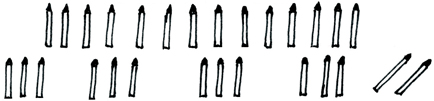 